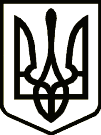 УкраїнаНОВГОРОД-СІВЕРСЬКА РАЙОННА РАДА   ЧЕРНІГІВСЬКОЇ ОБЛАСТІРІШЕННЯ(тридцять сьома сесія сьомого скликання)                                                                                      18 вересня 2020 року								     № 623м. Новгород-СіверськийПро запит депутата  Пунтуса С. В.Заслухавши депутатський запит депутата Пунтуса С. В. щодо проведення у поточному році капітального ремонту обласної автомобільної дороги загального користування місцевого значення Будо-Вороб'ївська – Полюшкине на ділянці між селами Вороб’ївка та Будо-Вороб’ївська, відповідно до статті 22 Закону України «Про статус депутатів місцевих рад», керуючись пунктом 9 частини 1 статті 43 Закону України «Про місцеве самоврядування в Україні», районна рада вирішила:Направити депутатський запит депутата районної ради                       Пунтуса С. В. до Новгород-Сіверської районної державної адміністрації Чернігівської області. 2. Новгород-Сіверській районній державній адміністрації Чернігівської області проінформувати Новгород-Сіверську районну раду Чернігівської області та депутата про виконання депутатського запиту у місячний термін.Голова районної ради                                                              В. М. Кауфман  